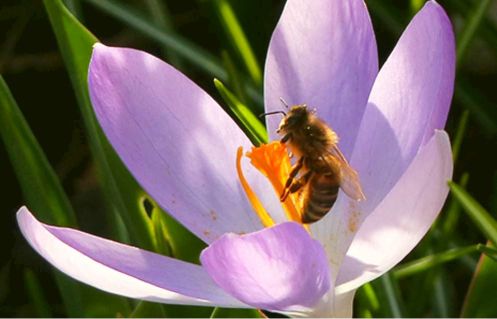 A szeretet szellemének oktatása mennyei pasztell színekben -Szerelmi csepp weboldalak létrehozása Üzenet témák: Lehetőség arra, hogy a más fájlformátumba átvitt üzenetszövegek ismét magasabbra lendüljenek.Miért vonzóak a világos, barátságos színek a weboldalakon vagy a közösségi médiában megjelenő posztokban a spirituális kereső lelki tudatossága számára.Fénylő égi pasztellszínek ábrázolása, stimuláló hang- és képüzenetekkel.Hogyan alkotnak a fény égi lényei ragyogó műalkotásokat a bolygóikon, és mások leírhatatlanul élvezik azokat.Ezért az égi lények szívből érdeklődnek az Én Vagyok Istenségnél a teremtésük előtt.Mely módon égi fénylények természetképeket festenek.Miért nem tudja a lélek-emberi tudat elképzelni a fényes és színes mennyei világokat.Mely erőfeszítések a legfontosabbak a hajlandó égi hazatérők számára.A szeretet egyetemes szelleme mindig tiszteletben tartja minden lény szabadságát.* * *Egy testvér kérdésére a szeretet csepp weboldalak létrehozásával kapcsolatban most a körülöttem lévő Én Vagyok Isten-Szellem, egy tiszta mennyei fénylény szeretne válaszolni.Tájékoztatásul közöljük, hogy a hírnök által írt magas rezgésű isteni üzenet szövegének másolt átvitele mindig veszít az eredeti rezgésből, mert az adó, amikor az üzenet szövegét más formátumba másolja, nem rendelkezik a hírnök magas rezgésével. Az üzenet szövegének magas rezgése azonban, amely az átvitel során elveszett, újra felemelhető, ha az Isten-Szellem által felajánlott intenzív szív imádságod technikai-szellemi lehetősége révén magasabbra alakítod - ahogyan azt az Isten-Szellem a "Szeretetszellem válasza az üzenetfordításokra és életszabályokra" című üzenetben átadta neked. A szeretet mennyei szelleme is segít nektek ebben a védelmező lényeiteken keresztül, akik szívből jövő szívből jövő imátok során kapcsolódnak fény aurátokhoz, és így továbbadják nektek a szeretet szelleme által rájuk közvetített további energiákat, amelyek végül átmennek rajtatok keresztül a közvetített üzenet szövegébe.Égi szempontból ez az egyetlen módja annak, hogy az eredeti fájlból átvitt üzenetszöveg rezgését újra megemeljük.Egy kérés a szeretet szellemétől a szívből jövő testvéreknek, akik az isteni mennyei üzeneteket kínálják olvasásra vagy hallgatásra az interneten.Mint láthattuk, az alapító az interneten élénk, barátságos színekben kínálja weboldalait, hogy az olvasók vonzónak érezzék azokat. Ez volt a szeretet szellemének kívánsága is, amikor a weboldalakat létrehozták. Ennek oka az, hogy a mennyei létben nincsenek sötét színek, illetve az éteri mennyei teremtés csak világos pasztellszínekből jött létre, amelyeknek pozitív hatással kell lenniük a fénytudatunkra, és fel kell világosítaniuk elménket is. De a hitehagyott, mélyen bukott lények, akik a teremtés teljességének elpusztítását tűzték ki célul, szándékosan választottak sötét színeket, amelyeknek különösen ellentétes hatást kell gyakorolniuk alacsony tudatosságukra, különösen a szürkét és a feketét - ezek a kedvenc színeik, és az élet minden területén ezeket részesítik előnyben.A szeretet egyetemes szelleme a mennyei pasztellszínek kiterjesztett leírását kínálja nektek, spirituálisan orientált embereknek, rajtunk, mennyei tiszta fénylényeken keresztül.Mennyei életünkben a világos pasztellszínekhez egy-egy harmonikus hang társul, amelyet fénytudatunkban finom hangként érzékelünk. Ez akkor történik, amikor intenzíven nézünk egy tárgyra a szemünkkel. A tárgy színárnyalatai sugároznak felénk, és finom harmonikus hangban kommunikálnak velünk, amely képi üzeneteket is tartalmaz, például azt, hogy a műalkotást melyik lény hozta létre, és hogy melyik tudatosságban található egy magasabb evolúciós bolygón. Mivel a szívbeli életünk személyes képviselet nélkül, egyenlőségben zajlik, nem csodálunk vagy imádunk más lényt, ahogyan azt az alantas bukott finomlények és az emberi lények a mélyvilági kozmikus birodalmakban törvénytelenül vagy mennyei messzeségben teszik. Amikor egy csodálatos, színes műtárgyat nézünk, amelyet parkokban vagy gyönyörű tájakon állítottak fel a mi örömünkre, az Én Vagyok Istenségen keresztül adunk hálát annak a lénynek, akit nem ismerünk, és akit nem láthatunk. De szívünkből nagy öröm és hála árad e lény felé, aki egykor művészi tehetségét a mi bolygónkon fejezte ki. Ha zseniális belső gazdagságunkból akarunk meríteni, és olyasmit akarunk megvalósítani, ami mindig energiákat emészt fel, akkor előzetesen konzultálunk az Én Vagyok Istenséggel, és szívből érdeklődünk, hogy van-e elegendő energiatartalék az Ős-Napban abban a pillanatban, amire szükségünk van a teremtéshez. Ha igen, akkor nagyon örülünk neki. Ezután az életmagunkon keresztül továbbítja nekünk a szükséges energiákat, amelyeket a Belső Énünkben tárolunk. Az Én Vagyok Istenséghez intézett kérésünk csak azért történik meg, mert az anyagi bukási birodalmakban élő lények hatalmas energiafogyasztása miatt az égi létben az általunk kívánt vagy szükséges takarékossági törvényben élünk. Ezt irgalmas, kedves és megértő szívünkből fogjuk betartani a korábbi hitehagyott, most már mélyen bukott lényeink iránt, amíg túlnyomórészt meg nem próbálnak újra a mi mennyei életszabályainkhoz és szelíd lényi tulajdonságainkhoz igazodni. Az egy vagy több égi lényt ábrázoló színes műtárgyakat úgy helyezik el, hogy azok színben és formában harmonizáljanak a tájjal vagy a parkkal. A bolygó felszínén állandó energetikai kapcsolatban állnak a bolygómaggal, és ez azt jelenti, hogy sokkal intenzívebb fénysugárzással rendelkeznek, és a hozzájuk tapadó színárnyalatok hatalmas fényspektrumot tárnak elénk. Ez mindig nagy örömöt és boldogságot okoz nekünk, amit nem tudunk szavakkal kifejezni nektek, emberek. Egyetlen műtárgy sem hasonlít a bolygónkon lévő másikra, mert minden égi lény teljesen más formákat és színkombinációkat választ művészi tehetségéből és ötletgazdagságából. A bolygónk megszépítése érdekében az égi lények, még ha csak egy vagy akár több evolúciós eonig is maradnak rajta, örömet sugárzó műalkotásokat akartak hagyni az utódlényeknek, akik még csak most kezdik meg evolúciós tudatuk kibontakozását a bolygón. Az előbbieknek a művészet dicsőséges tárgyának felállítása felett érzett örömükből azoknak a lényeknek kell hasznot húzniuk, akiket az a közeli, hosszas szemlélődés során belülről nagymértékben vonz. A szemlélődő lény széles körben kiforrott művészi fénytudata nagy örömmel lüktet magasabbra, mert egy bizonyos tárgy művészi, fantáziadús és tökéletesen megformált tervét kifejező bolygó díszeként értékeli. Amióta a hangok is bekerültek a világos pasztellszínek közé, az égi evolúciós bolygókon zajló életünk még kreatívabbá és gazdagabbá vált. A hangok annyira felpezsdítik elménket, hogy néha hajlandóságot érzünk magunkban, hogy nagy örömmel komponáljunk új dallamokat saját magunk által készített hangszereinken, amelyeket aztán a közeli bolygó lakóinak ajánlunk fel egy közös körtáncra.A pasztell árnyalatok is tartalmaznak még olyan képeket, amelyeket felidézhetünk bennük. Például, ha át akarjuk alakítani a házunk belső tereit, akkor azt közvetítik számunkra, hogy mely pasztellszínek illenek egymáshoz a legjobban, és vizuálisan jól harmonizálnak. Ezért nem kell sokáig gondolkodnunk azon, hogy mely színárnyalatok felelnek meg evolúciós tudatunknak és illenek a belső terekbe. Mi is festünk képeket, amelyekkel díszítjük életterünket, főként gondolatainkkal. Amikor gondolatainkkal például képekkel és díszekkel díszítjük ruháinkat, akkor a természet bizonyos színeit is felhasználjuk. Ha bizonyos színárnyalatokra van szükségünk a képtervezéshez, akkor egy gyönyörű növényhez fordulunk, és szívélyesen megkérdezzük, hogy adna-e nekünk néhány cseppet az életerejéből. Legtöbbször nagyon örülnek, amikor hatalmas kertünkben vagy parkban választjuk őket erre a célra, mert a mi magas fénysugárzásunk evolúciós életükben nagy előnyére válik a részecskeszerkezetüknek. A növény szíves szíves kérésünkre egy ponton kinyílik, és néhány cseppet hagy nekünk az életnedvéből, amit egy edénybe gyűjtünk.Minden növénynemzetség szárában, levelében és virágában különböző színű nedvek találhatók, amelyek evolúciós tudatosságuknak megfelelően számos színárnyalatot sugároznak. Amikor ránézünk egy növényre, azonnal tudjuk, hogy milyen színek vannak a nedvében, és azt is azonnal tudjuk, hogy a színtónus illeszkedik-e a képtervezésünkhöz. Ezt a színtónust gondolatainkkal átvisszük a még megalkotandó festményünkre vagy vázlatunkra, és kitöltjük vele alkotásunk körvonalait. Ahhoz, hogy egy festményt alkossunk, szükségünk van egy anyagra, amelyet a természet adta anyagokból készítünk. A festéshez néha egy növény nedvcseppjeit használjuk, mert a folyékony színtónus különösen erőteljesen sugárzik. A növényben lévő életinformáció azt a nagy örömet sugározza, amelyet a növény abban a pillanatban mutatott, amikor nekünk adta magát.Művészi festményeinket is kézzel festjük egy finom, pelyhes, tollas szárral - ez a mi festőecsetünk. Ezeket a különleges szárakat olyan növények hagyták ránk, amelyek egy évszázad után, a természeti birodalom kollektív egyesüléseként, a fejlődés egy magasabb szintjére lépnek.Mindazt, amit a Természet szabadon ad nekünk a bolygón, szívből élvezzük, hogy különböző módokon használhatjuk, és mindig hálásak vagyunk érte Istennek az Én Vagyok-ban és a Természetnek. Amire szükségünk van a szabad, független és dicsőséges mennyei életünkhöz, azt a Természet nagy örömmel adja nekünk, tudván, hogy hálásan használjuk korábbi életformájának maradványait.Amint azt ti, emberek, a szeretet mennyei szellemének leírásából megtapasztalhattátok, mi, mennyei lények csodálatos, harmonikus életet élünk fényben gazdag, színes bolygóinkon, ami számotokra még mindig elképzelhetetlen. Lelki-emberi tudatotokban sajnos még mindig az anyagba szorítva éltek, ami nem teszi lehetővé számotokra, emberek, hogy emlékezzetek korábbi dicsőséges, éteri mennyei létetekre. Ezt nemcsak a genetikai funkcionális programok akadályozzák meg, hanem főként az emberi felső és alsó tudatban és a belső lélekben lévő számtalan raktározás, amelyek a finom és anyagi kozmikus birodalmakban lévő korábbi földöntúli létezésekből származnak. Ezek égi ellentétes tárolóhéjak, amelyek olyan erősen beburkolták égi fénytudatotokat, hogy elvesztettétek égi tájékozódásotokat, és tragikus módon nem tudtok többé érzékelni minket, égi lényeket, a testvéreiteket. Ráadásul életetek egy sötét bolygón zajlik, amelyen túlnyomórészt súlyosan megterhelt lelkek inkarnálódtak, akik közül sokan még mindig önpusztításban élnek, ezért lélekemberi tudatosságotok rezgése nagyon alacsony állapotban van a korábbi mennyeihez képest. Ezért hívja a szeretet mennyei szelleme újra és újra lelketek-emberi tudatosságotokba, és arra kér benneteket, hogy tegyetek erőfeszítéseket, hogy szellemileg megtaláljátok az utatokat a beszűkítő, korlátozó emberi életből, és próbáljátok meg magatokat a mi mennyei életszabályainkhoz igazítani. Ez magában foglalja elsősorban a nem vonzó tulajdonságaid nemesítését az önbecsületes megismerés, a szívből jövő bűnbánat és a belső isteni segítséggel való leküzdésük révén. Akkor nem kell messzire mennetek a mennyei úton, vissza hozzánk, mennyei lényekhez. Ezt kívánjuk nektek szívből!Most pedig az üdvösségterv megtestesült lényeihez. Most, hogy új ismereteket kaptatok az égi fényszínekről, a Szeretetszellem és mi, égi lények örülnénk, ha mostantól világosabb színekkel hoznátok létre weboldalaitokat. Lehet, hogy egy világos betűtípus sötét háttéren könnyebben olvasható, de égi szempontból több értelme lenne, ha a szeretetcseppek honlapjait szép világos színekkel kínálná az olvasóknak és hallgatóknak. Tudd meg azt is, hogy egy szellemileg felébredt lélek, aki az emberen keresztül keresi a mennyei tudás részleteit, hogy megtalálja az utat a világi útvesztőből, és közelebb kerüljön a mennyei élethez, a világos, barátságos színekkel ellátott weboldalt részesíti előnyben. Weboldalaitoknak nem kell különösen szépnek látszaniuk, Isten Lelke nem erre gondol, de vonzónak kell lenniük egy spirituális kereső vagy visszatérni vágyó személy lelki tudatossága számára. Talán megértettétek, mit jelent az Isten Lelkének kérése. Mindig empatikus és megértő, még akkor is, ha az embert élete során irreális világi képek és információk tévesztették meg. De a visszatérni vágyó embereket a szeretet mennyei cseppjein keresztül igyekszik megvilágosítani, hogy az új szellemi tudáson keresztül fokozatosan átrendeződjenek lélekben-emberi tudatukban, hogy könnyebb dolguk legyen a túlvilágon. De amit ő közölt veletek rajtunk, égi lényeken keresztül ebben az üzenet-kinyilatkoztatásban, azok csak javaslatok tőle, hogy weboldalaitokat inkább az égi élet irányába hozzátok létre, ha ez lehetséges számotokra.Ő a szeretet szabad, egyetemes szelleme, és tiszteletben tartja minden lény szabad életét, függetlenül attól, hogy jelenleg még milyen irányultságú tudattal és elképzelésekkel rendelkeznek - ez vonatkozik azokra a testvérekre is, akik a szeretetcseppeket kínálják az olvasáshoz és a hallgatáshoz. Hálás nekik, hogy belső késztetéseik szerint irányították magukat, amelyeket a lelkük adott nekik. Az isteni szeretetcseppek révén lelkük éjjel a tudattárukban újra megtalálta a földi üdvösség küldetésének tervezett mennyei tervét, és örül és hálás Isten Lelkének, hogy azt most betöltheti.A szeretet égi szelleme szellemi tisztánlátást és távlatosságot kíván neked égi tevékenységedhez, valamint alázatos életmódot a háttérben, akkor egyre érzékenyebbé válsz és belülről érzed, hogy mit akar még mondani neked a lelkedről a lelki-emberi tudatosságod bővítésére vonatkozó jelzéseken keresztül a szellemi életedhez, - ez vonatkozik a szeretetcsepp üzenetek minden szívből jövő olvasójára és hallgatójára is.